SAERECORD KEEPINGPROJECTThis example was provided by Randy Vlasin of and modified by the Nebraska Agricultural Education Association (NAEA).Sam Husker has both work experience and production enterprises. The following information relates to the SAE arrangements.Work Experience 	Sam will be working part time at the General Ag. Supply Store.       [Work hours will be on some weekends during the school year and three days per week during the summer months. Hours will not exceed thirty hours per week. Starting salary will be $5.75 per hour with work starting on April 6th. Sam will be paid every 2 weeks with health insurance provided. If progress is made on the job, a .25 per hour increase will be made, after 3 months. ]  All information in brackets=Time Investment	Sam is expected to develop some specific skills while working at Ag. Supply. They include operating the cash register, making change, helping with product display, proper methods of meeting and working with the public, employee and employer relations, and different tasks in the auto center. Production Enterprises 	Sam will be renting 10 acres of wheat ground from parents Bill and Mary Husker. Sam will pay all production costs and other labor involved with the enterprise. Sam will pay Bill $50.00 per acre cash rent. Exchange labor will be given for use of equipment. 	Sam will also have a swine enterprise which beginning inventory shows one bred sow. Sam’s sow will be farrowed out and the pigs will be sold as feeder pigs. Beginning Net Worth StatementThe following are Sam’s assets and liabilities as of January 1st.Asset 	Bred sow		$250.00Asset:	Growing crop		$150.00	Liability:  FNB loan (10%)	$500.00	(wheat – 10 acres)			Liability:  Straw bales		$30.00							(15 @ $2.00)Enter these beginning assets/liabilities on the following sections of the AET website by Going to the “Finances” Tab.  1) Go to:  “Beginning Inventory and Capital” toward the left of the screen written in blue.  2)  Click the “Capital Item Manager”3)  Click “Add New”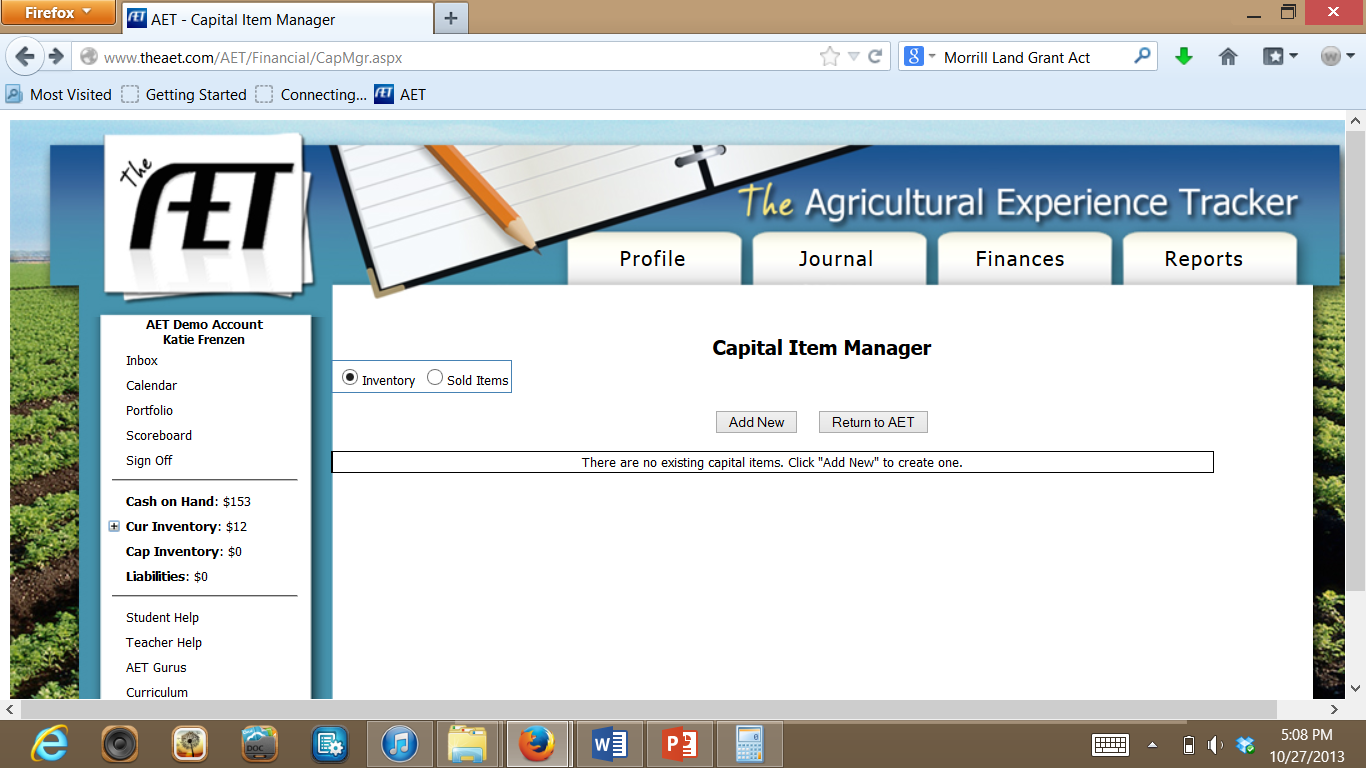 4)  Enter the type of equipment or animal the inventory is.  Ex:  The sow is entered as Breeding Livestock.  Do not worry about Depreciation for now.  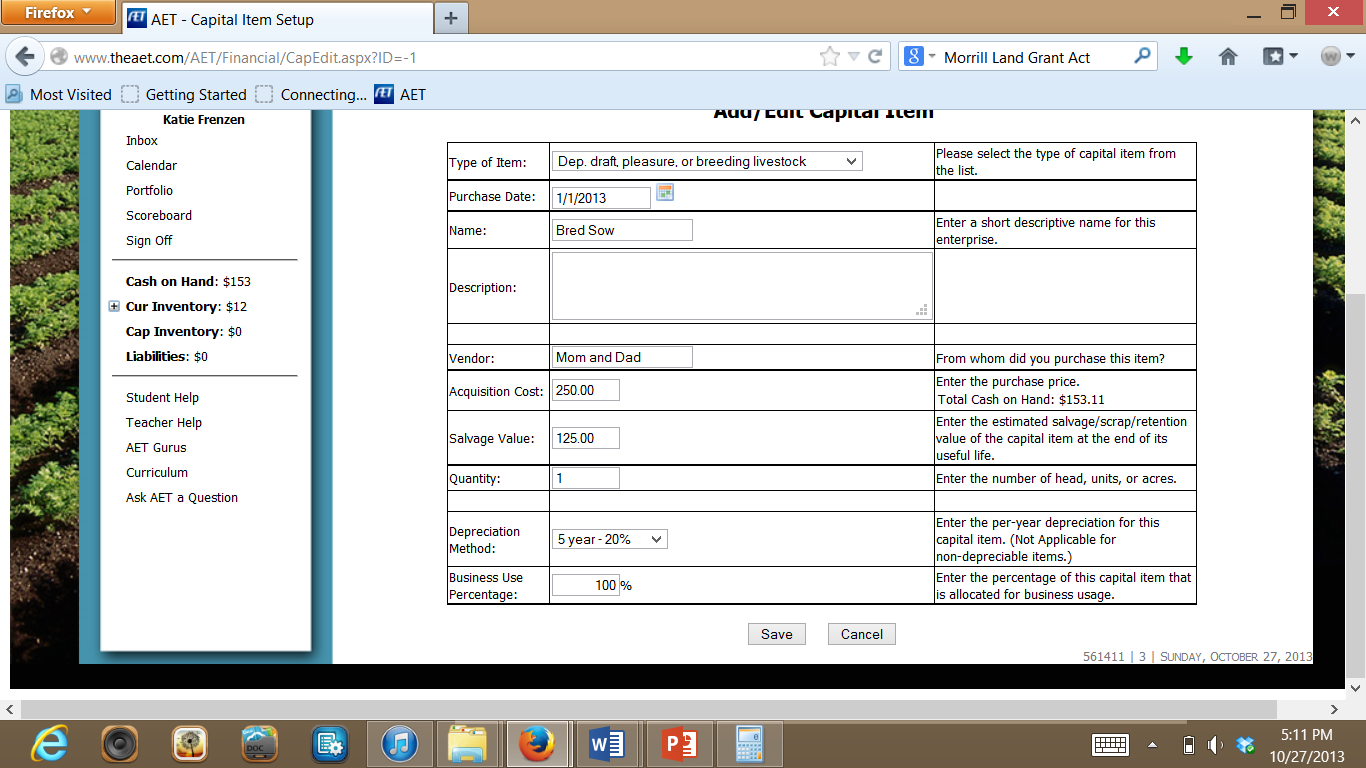 Use the Income and Expenses Charts below to record the money that Sam Husker has coming in as an income or going out as an Expense.  Any Income or Expense for Sam’s Wheat SAE, or his Swine SAE will be entered by doing the following:  1)  Go to The finances tab and select “New Cash Income or Expense”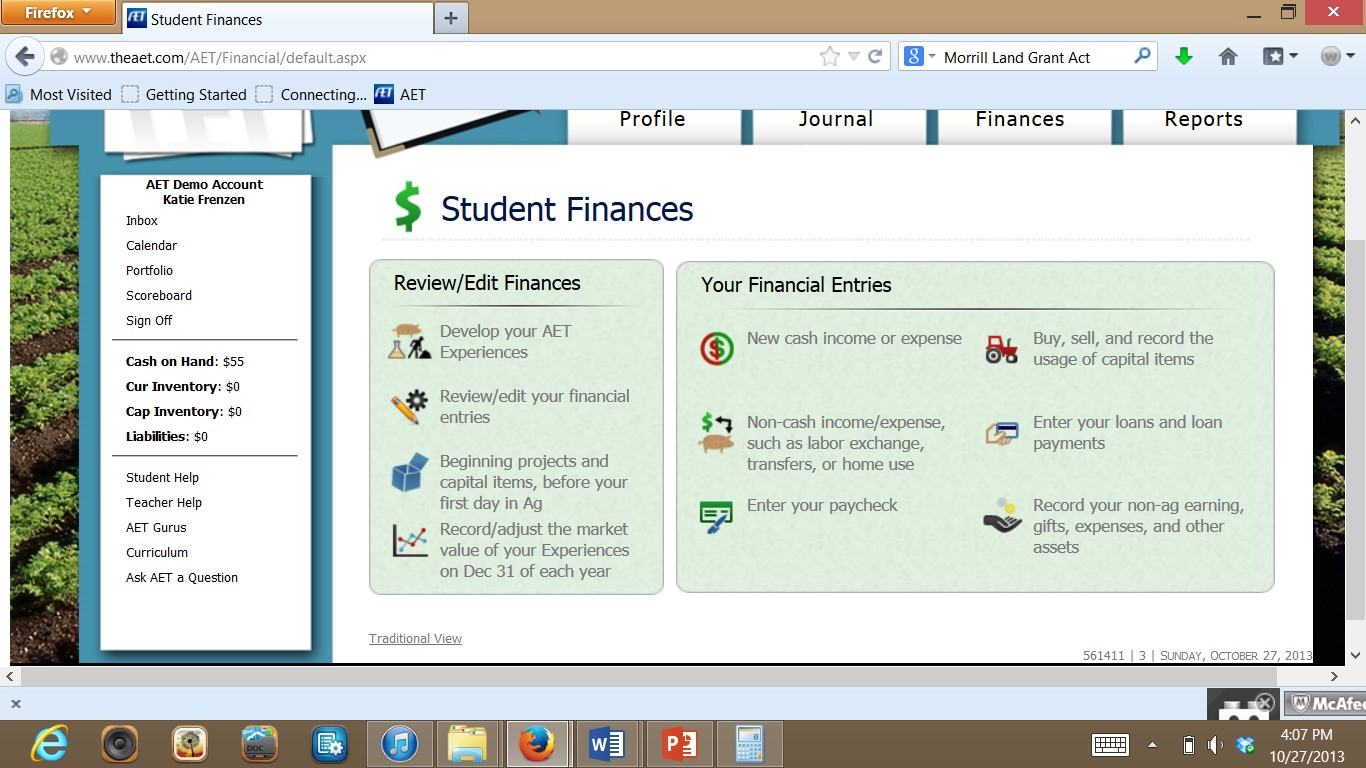 2)  Select whether it is a Cash Income or Cash Expense. 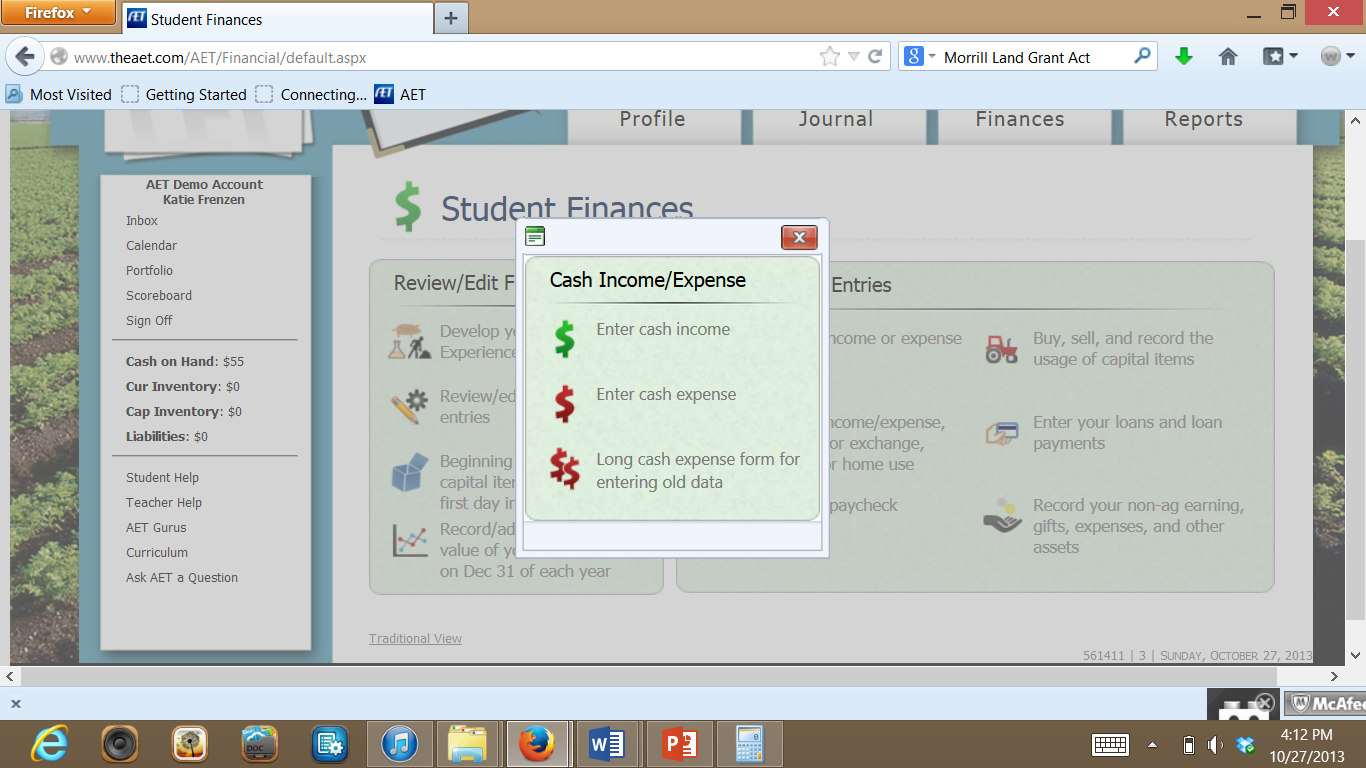 3)  Select the SAE Experience in the Dropdown, what the expense/income is for, and the amount paid or received.  Remember to write who you got the payment from or who you paid it to in the Vendor/Payee section (circled in red below).  Then you can either save and go back OR add multiple expenses or incomes at once!  Do Not enter Taxes and Social Security withdrawals.  This will be entered as an expense in the Finances tab under New Cash Income or Expense.  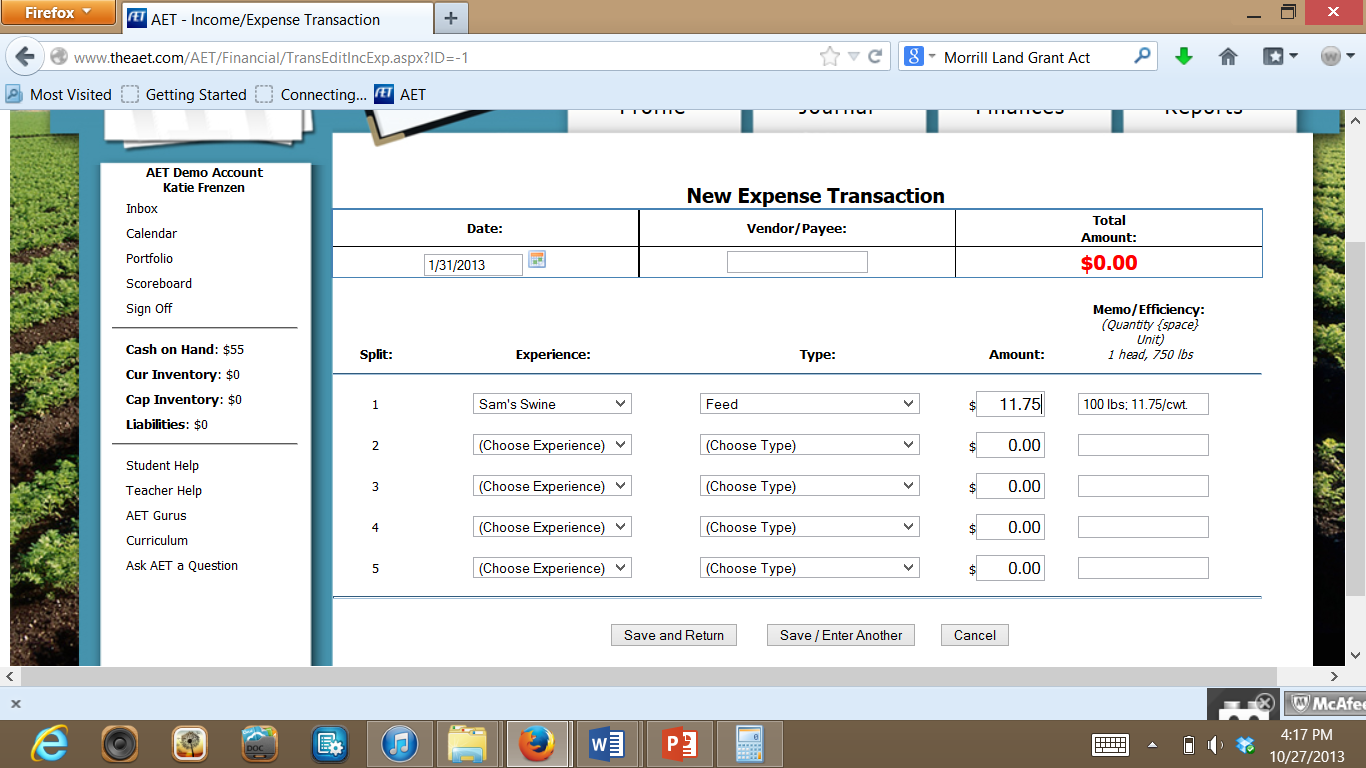 Repeat the following process for any income or expense except for Sam’s General Store Paychecks, which are entered in red in the charts below.  Any Paycheck Sam has from the General Ag Store is shown in Red in the charts below.  It will be entered by clicking on: ‘Enter Your Paycheck’.  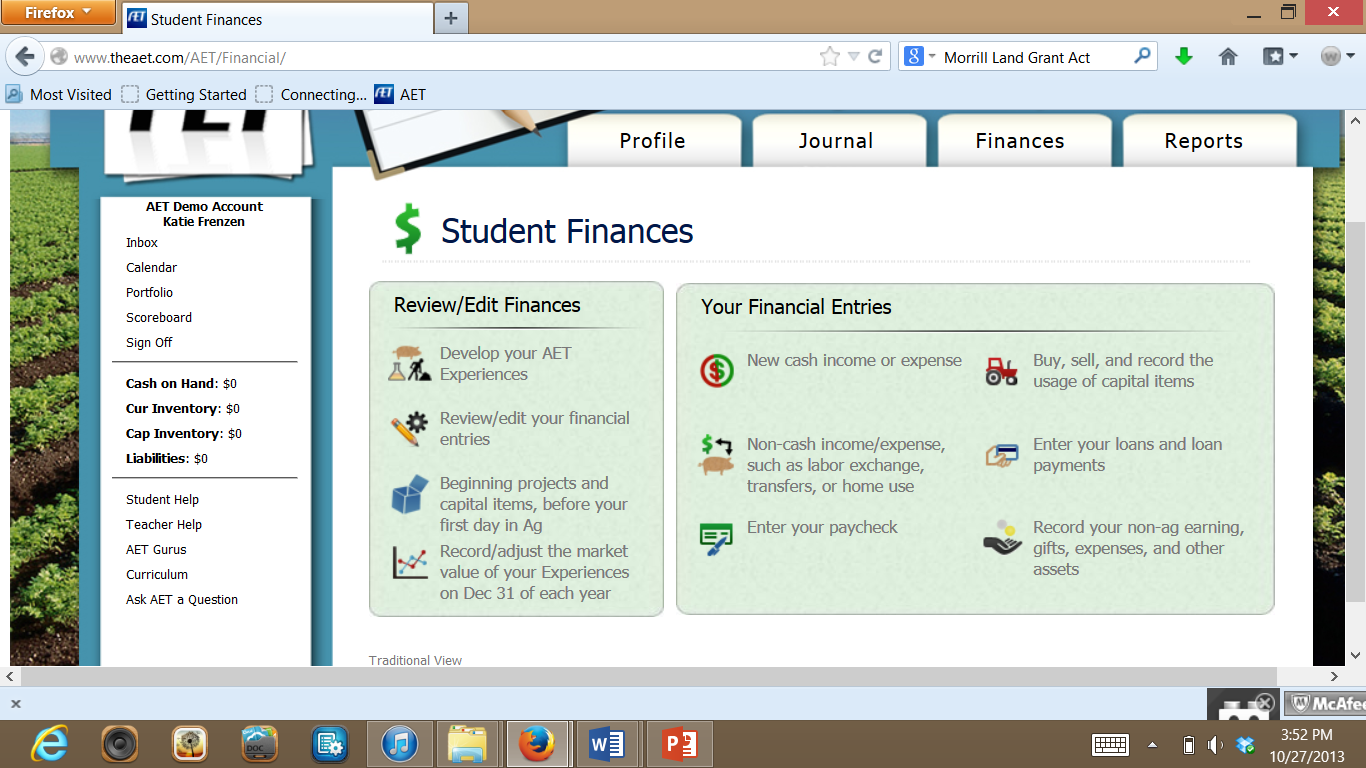 All of Sam’s Personal gifts, expenses, and income throughout the year will be recorded by clicking on record your non-ag earnings, gifts, and expenses below: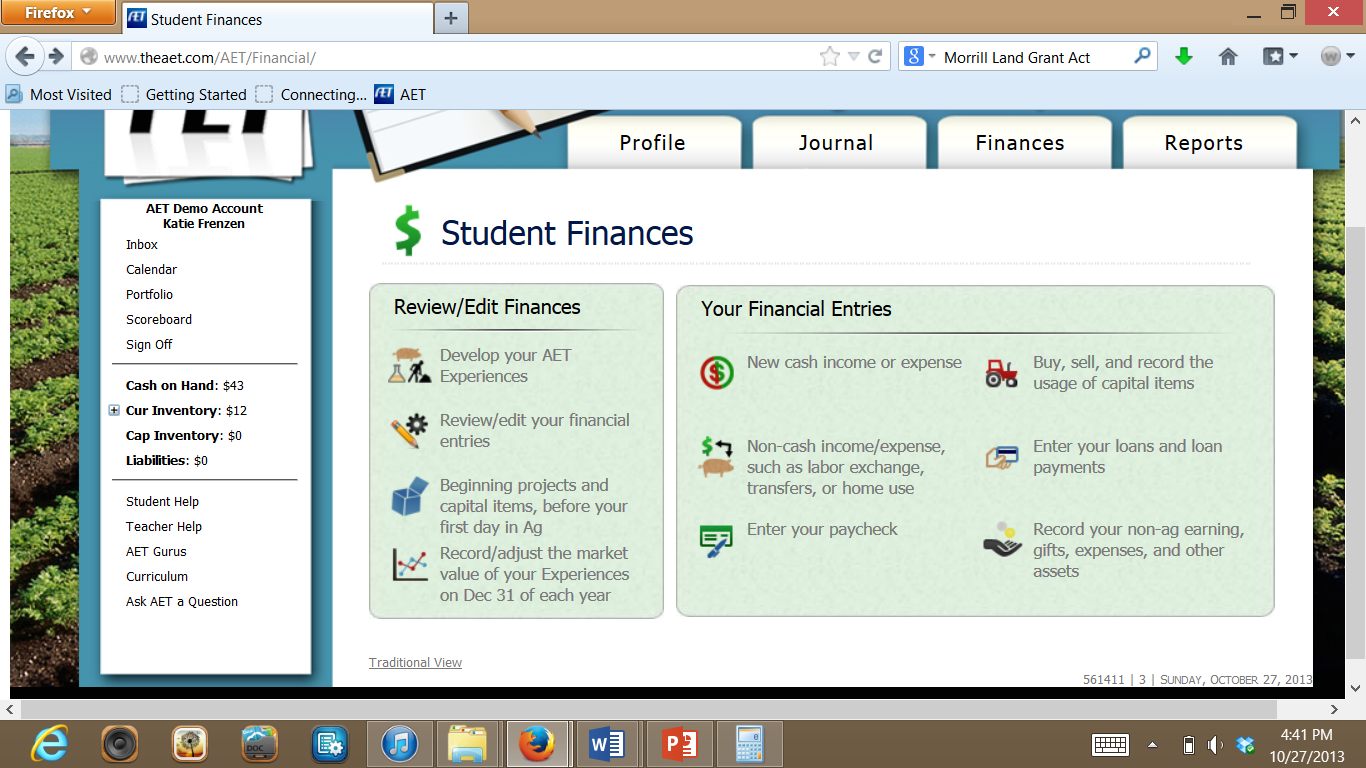 Then, enter whether it is an income or expense in the categories below.  Remember to include the vendor (who it is from or paid to).  For gifts, select the ‘Unearned Income’ Tab.  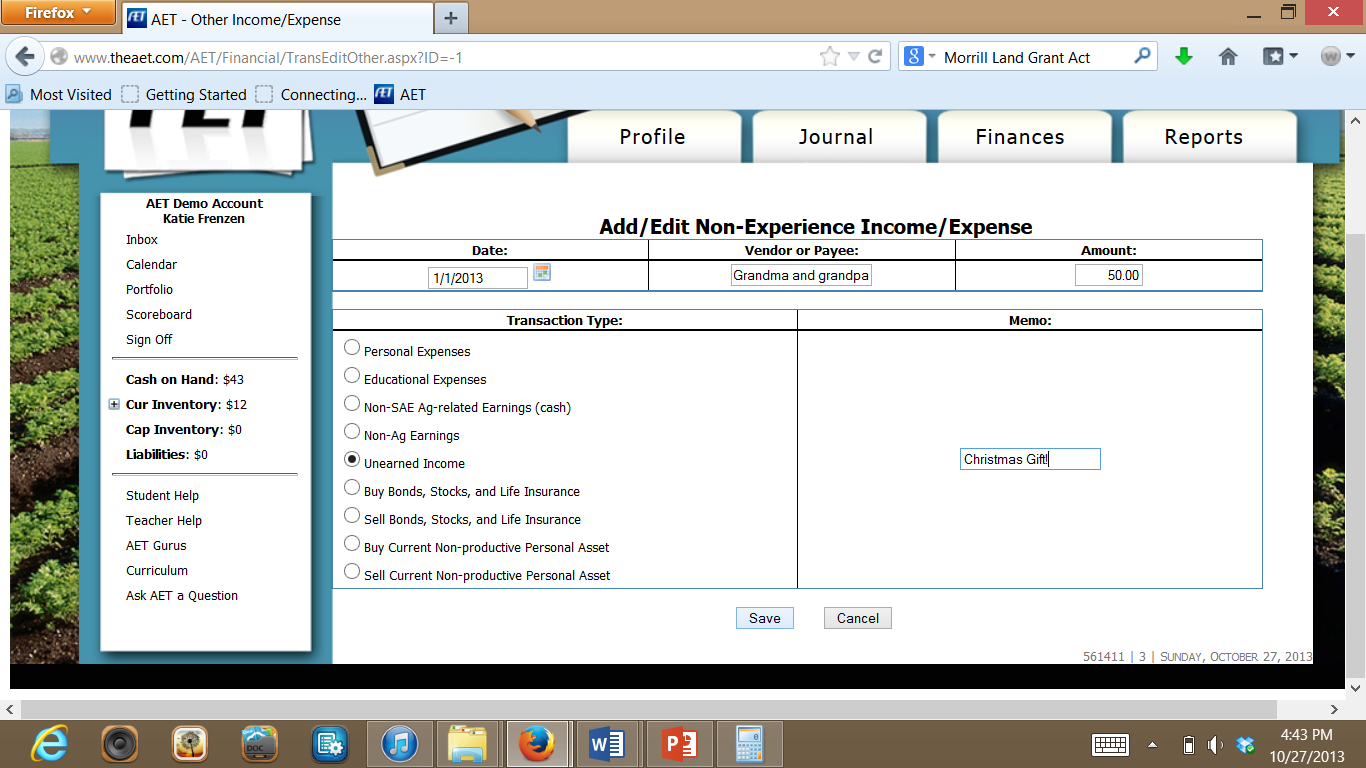 January Income and ExpensesFebruary Income and ExpensesHINT:  Anytime Sam works for Jim Hughes, this will be entered as a personal income, so you will enter it here also.  When Sam works for Jim Hughes, select the Non-SAE Ag-Related Earnings (Cash) option.   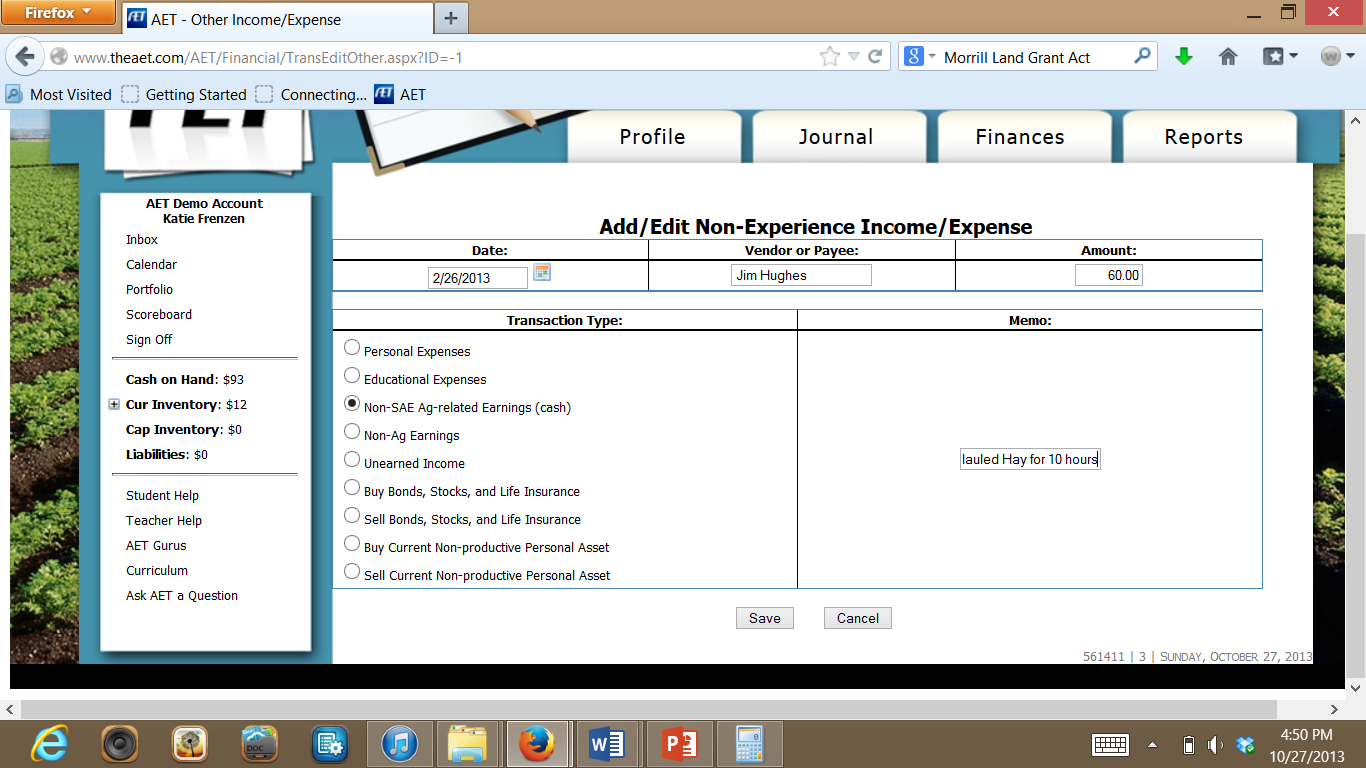 March Income and ExpensesApril Income and Expenses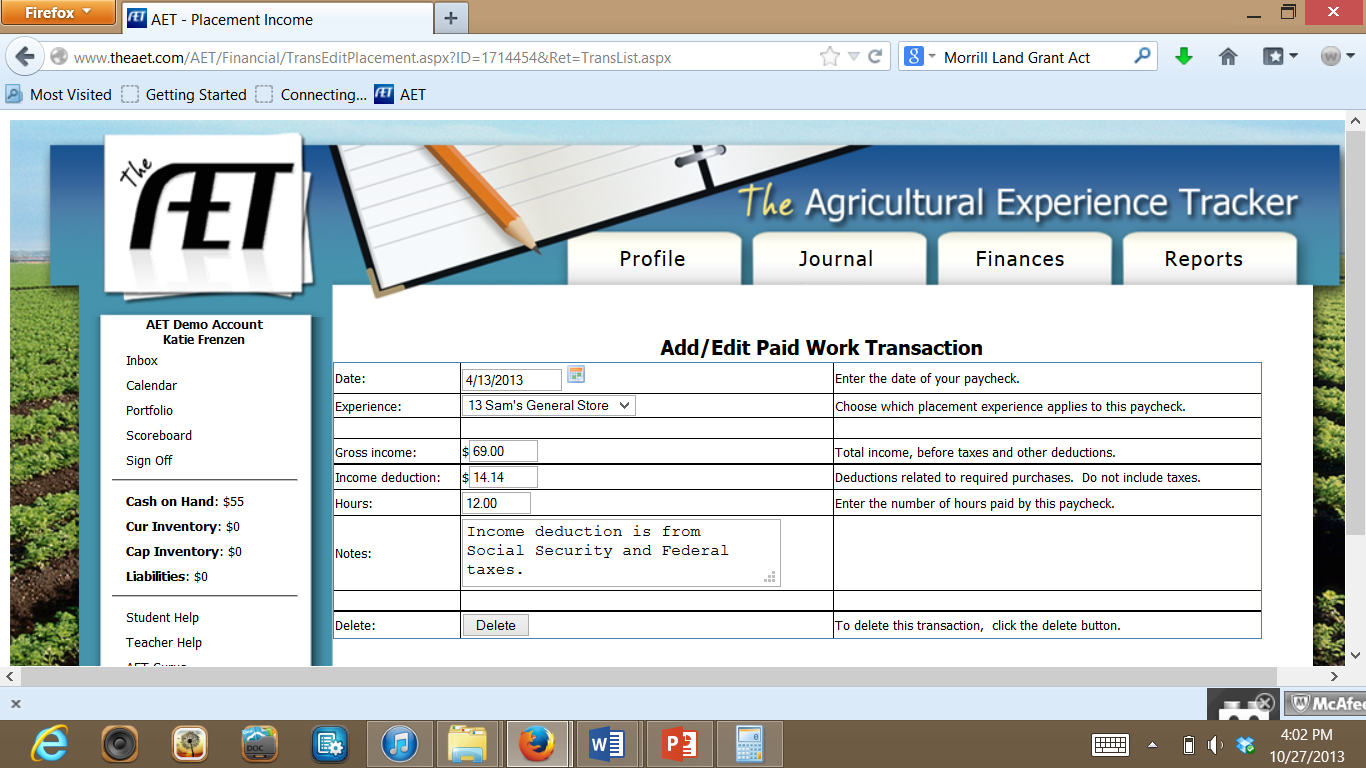 You will need to subtract the ‘Fed’ and SS amounts from your Gross Income from Sam’s work at the General Store each time before entering in the total amount paid.  Fed and SS is money that is taken out of your paycheck for federal taxes and Social Security.  The $14.14 from April 13 is the $9.28 for Federal and $4.86 for Social Security added together.  May Income and ExpensesJune Income and ExpensesJuly Income and ExpensesAugust Income and ExpensesSeptember Income and ExpensesOctober Income and ExpensesNovember Income and ExpensesDecember Income and ExpensesOther Records for Sam HuskerAgreements – Sam will need completed agreements for his placement, livestock, and crops enterprises.  This will be in the descriptions section that you did when you created each SAE.  Hours – Enter all Sam’s hours based off his pay checks.  Hours will be entered as follows:  1)  Go to the Journal Tab and Click on:  “Time in Your AET Experiences”.  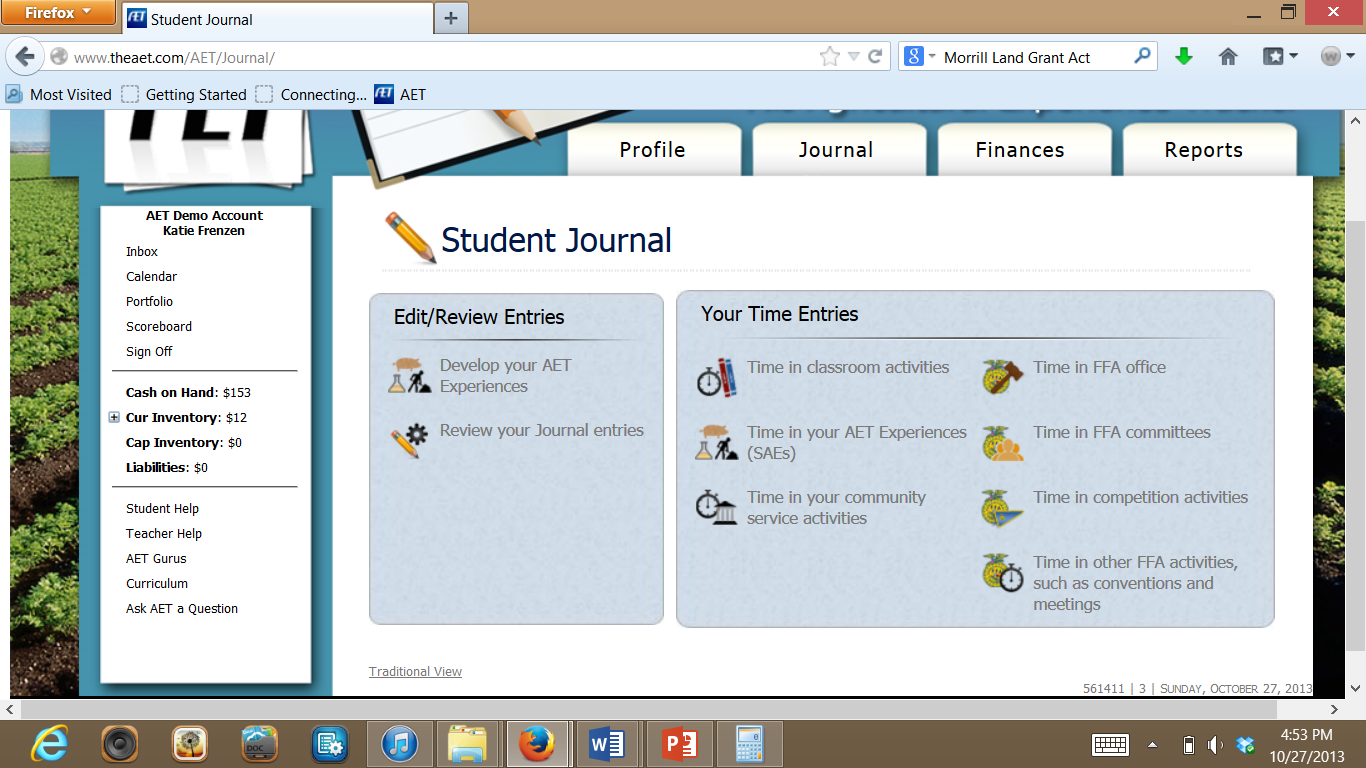 2)  Add the time worked for the SAE and then click ‘Save/Enter Another’ until all hours are entered.  Remember to SAVE after each set of hours you enter or it will ovverride each one! 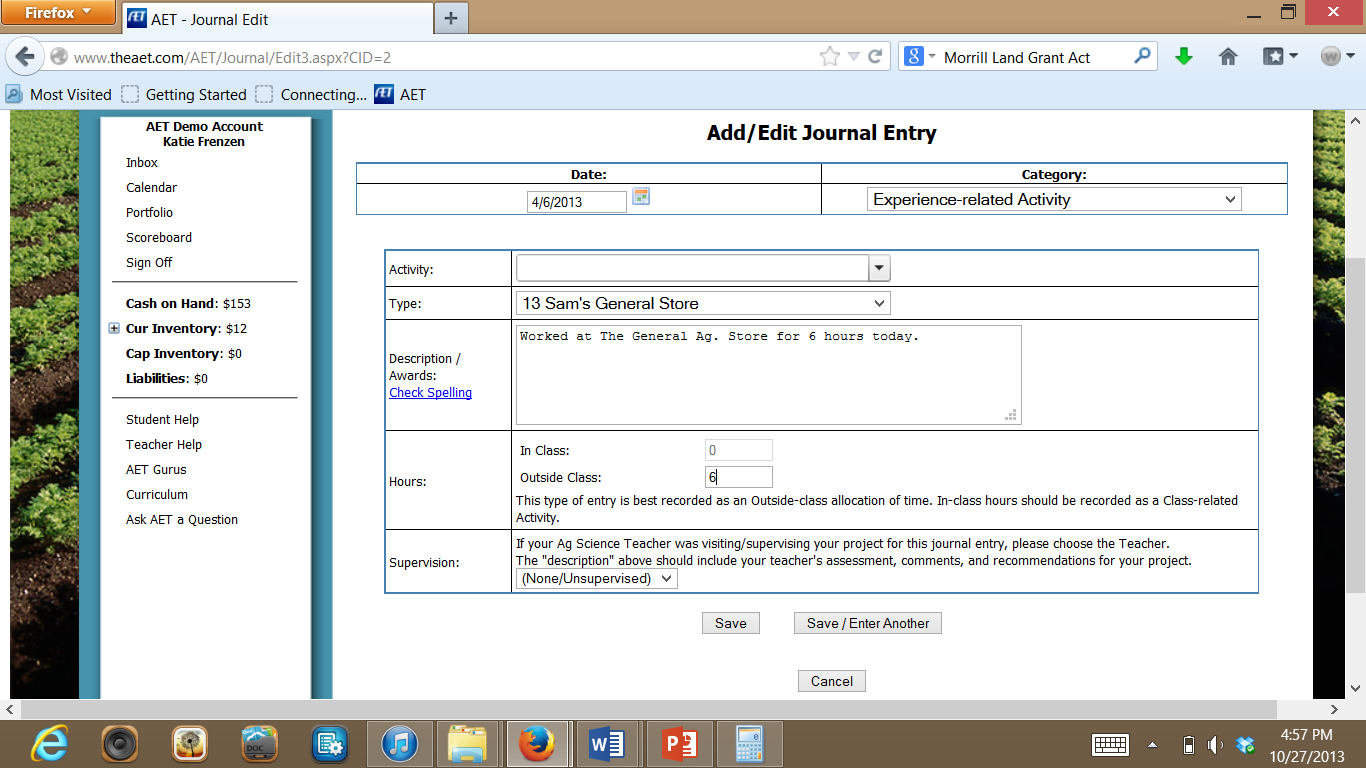 Leadership Points:  The activities listed below will be entered in the same way that you listed Sam’s hours working.  However, you need to select on the right-hand side on the FFA Emblem whether it is ‘Time in an FFA Office’, ‘Time in FFA Committees’, time in ‘Competition Activities’, or ‘Time in Other FFA Activities’.  Then, you will select “FFA Competition” Activity or “FFA-related activity”, etc. depending on which one relates better.  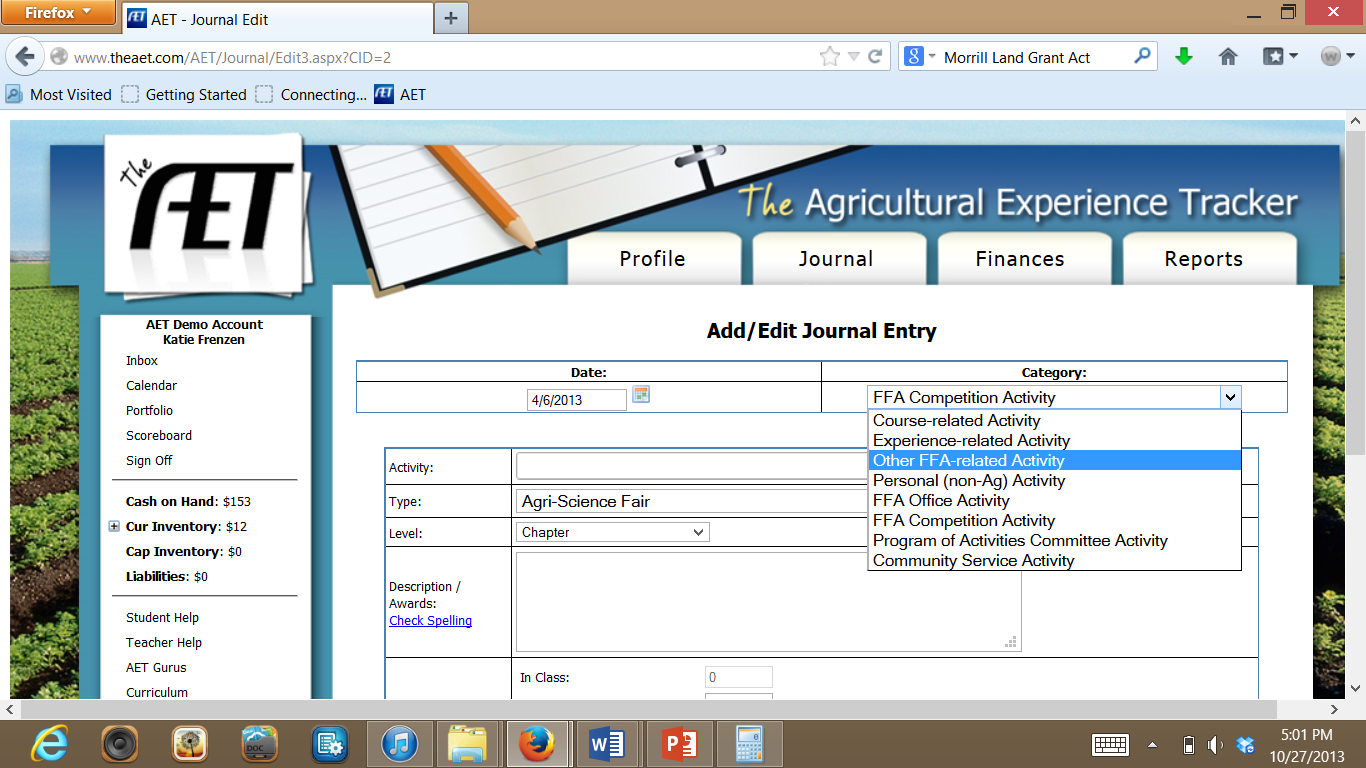 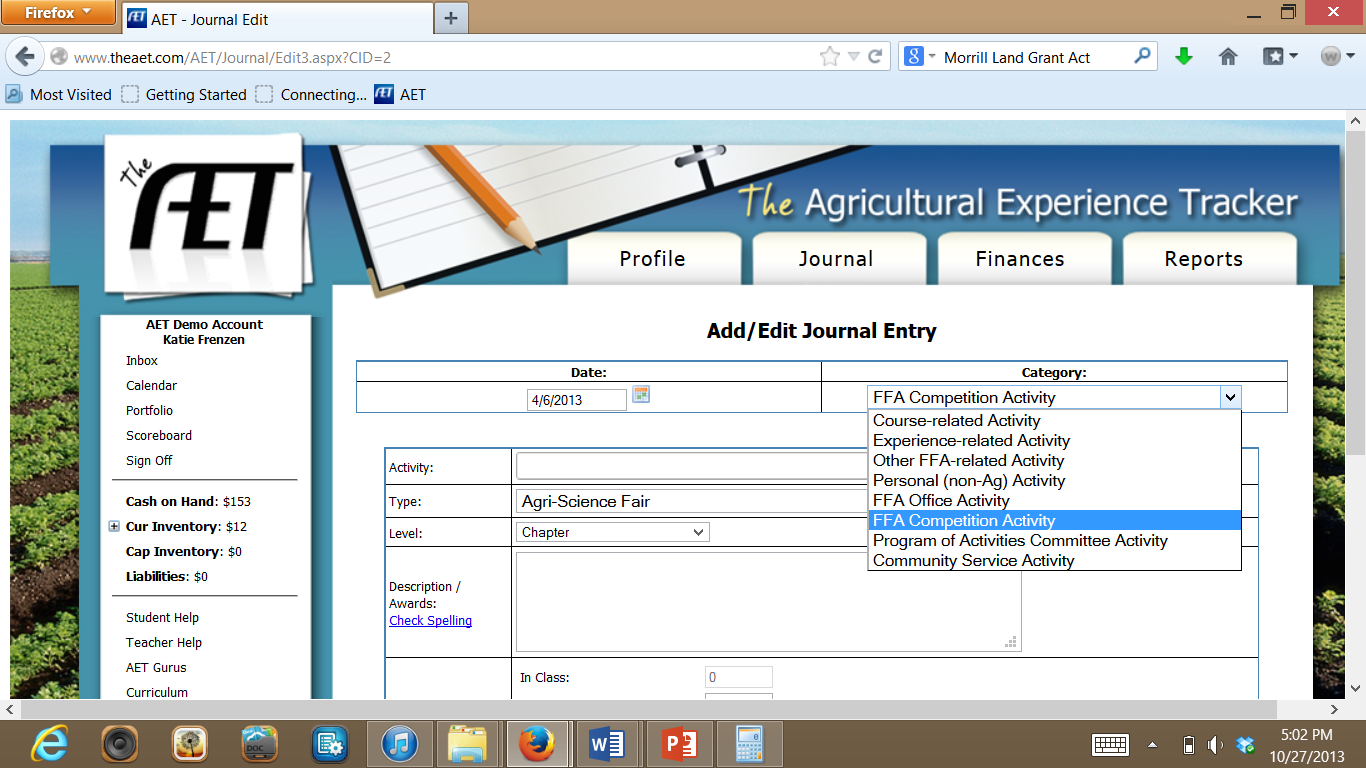 1/10	Parliamentary Procedure LSE – District  Team1/25	FFA Meeting – Freshmen Officers conduct Opening/Closing2/15	FFA Meeting – FFA Banquet Planning2/18	Floriculture CDE – District – Individual Blue Ribbon3/15	FFA Meeting – Preparation for FFA Labor Auction3/22	FFA Labor Auction – sold for $300 to Tom Graves4/3	 FFA Convention – Chapter Delegate4/3	Parliamentary Procedure LSE – State  Junior Team4/12	FFA Meeting – Final preparation for FFA Banquet5/3	FFA Banquet – State President Audrey DeMarris Banquet Speaker6/10	FFA Meeting – POA Analysis and Development for next year6/15	Washington Leadership Conference (WLC) participant	6/23	COLT Conference at  – attended in place of the Reporter7/4	4th of July Parade – Rode on the AgEd Float during the parade7/8	FFA Meeting – planning for the new student picnic in September7/15	Parliamentary Procedure Team – practice for Nationals7/22	Clean-up of the grounds at the Merrick County Fair Grounds7/30	Parliamentary Procedure Team – practice for Nationals8/5	FFA magazine sales meeting – planned for fall sales9/10	Range Judging Contest – District –  Individual9/15	Husker Harvest Days – Setup panels to control traffic9/20	Range Judging Contest – State  Individual9/26	FFA Meeting – Ice Cream Social for Freshmen students and families9/28	Career in Agriculture Presentation – 45 middle school students10/4	Ag Safety Day – in conjunction with Farm-City Banquet10/15	FFA Meeting – Practice for Greenhand/Chapter Degree Ceremonies10/27	Fruit Sales – Sold over $750 of fruit (7th place in selling for chapter)10/28	National FFA Convention in Indy – Delegate from 11/8	FFA Chili Feed at the opening home basketball game11/18	FFA Meeting – Greenhand/Chapter Degree Ceremonies11/21	Local LSI Competition – Senior Parli Pro Team12/6	District 7 Leadership Skills – Gold Award (2nd place) – collected 1200 lbs of food12/16	FFA Meeting – RTC (Ready To Close) Night with Record BooksSAE JournalThe following information needs to be transferred into Sam Husker’s SAE Journal.  This will be an important area to write out your hours worked and what you did while on the job.  Use the Steps Below to complete records on the Sam’s SAE Journal:  1)  Click on the “Journal” Tab on AET.  2)  Click “Time in Your AET Experiences.” 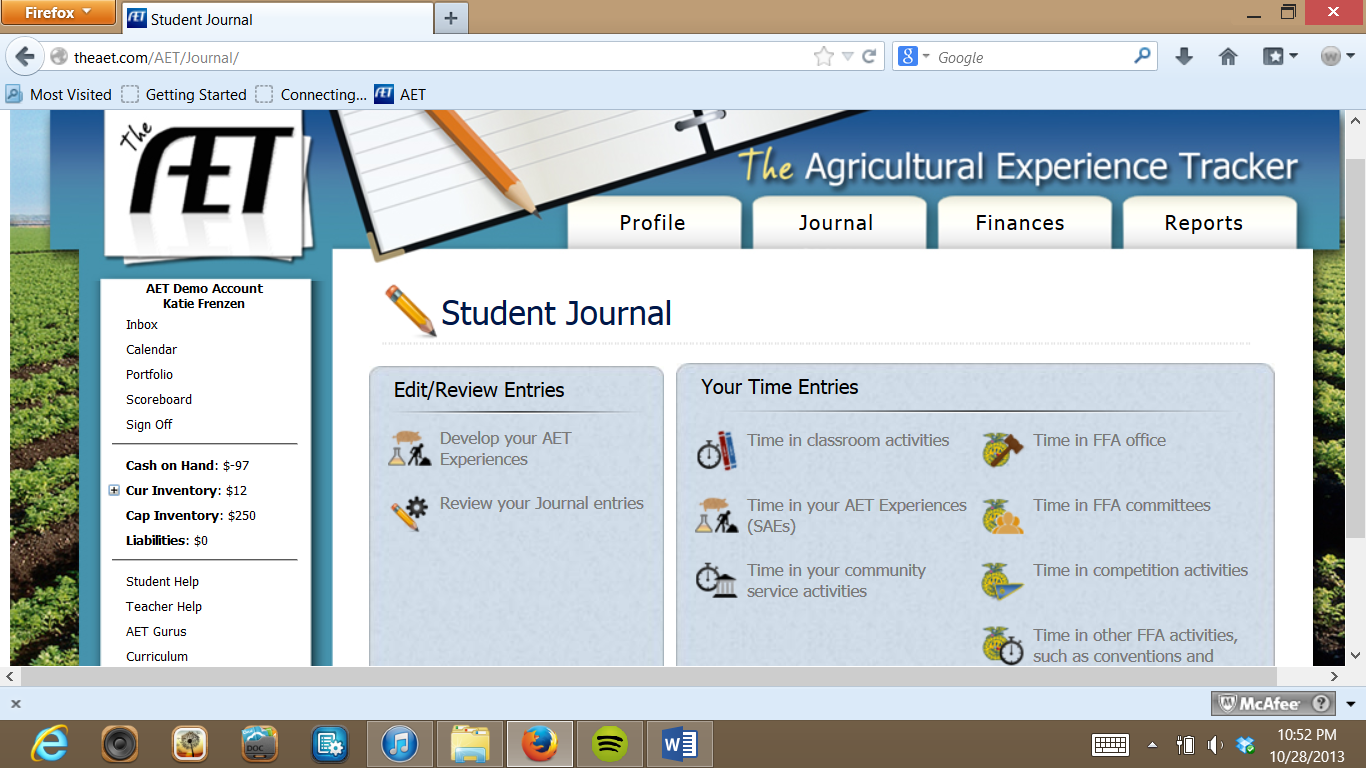 2)  Indicate that is an “Experience-related Activity” in the Dropdown Box.  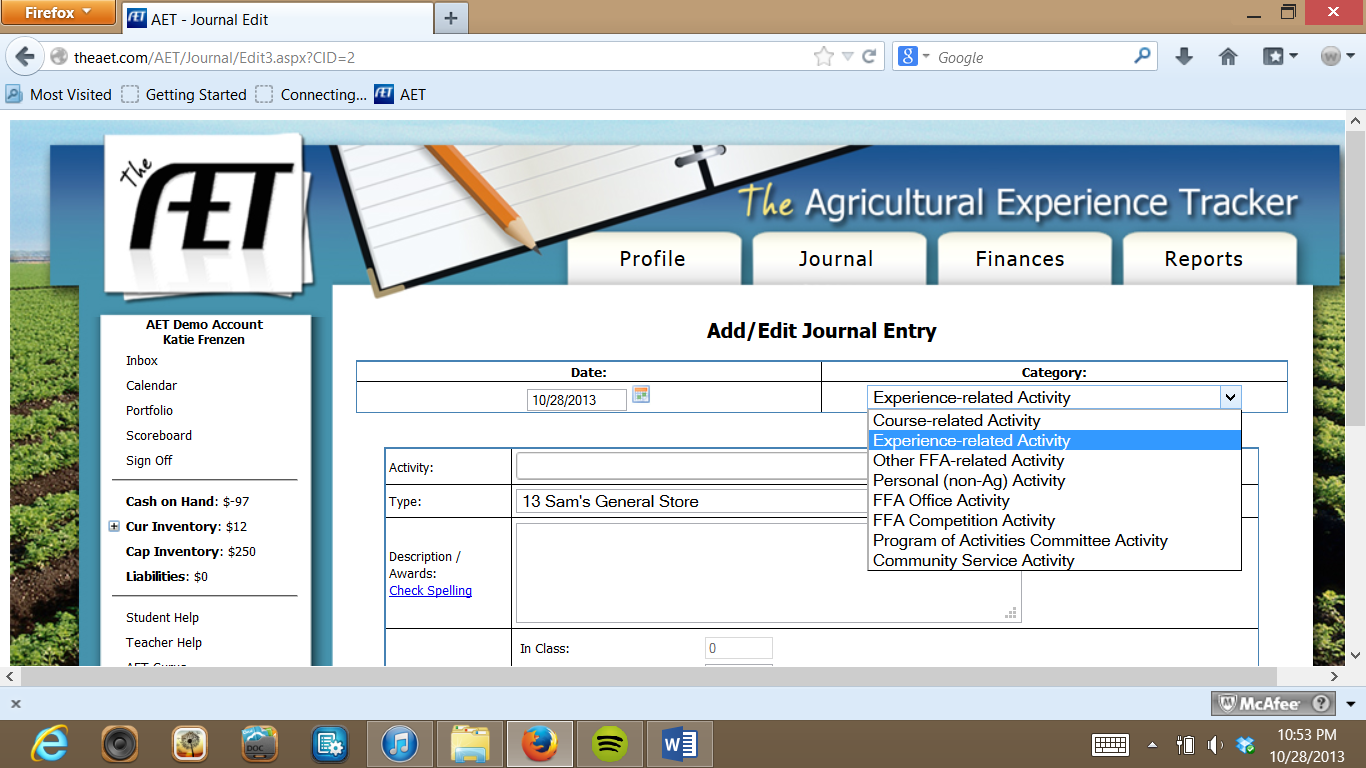 3)  Type in the Notes & Observations in the “Activity” Box.  Then, Make sure to match the SAE that the Journal Entry belongs to.  Leave the Hours In Class and Outside Class BLANK.    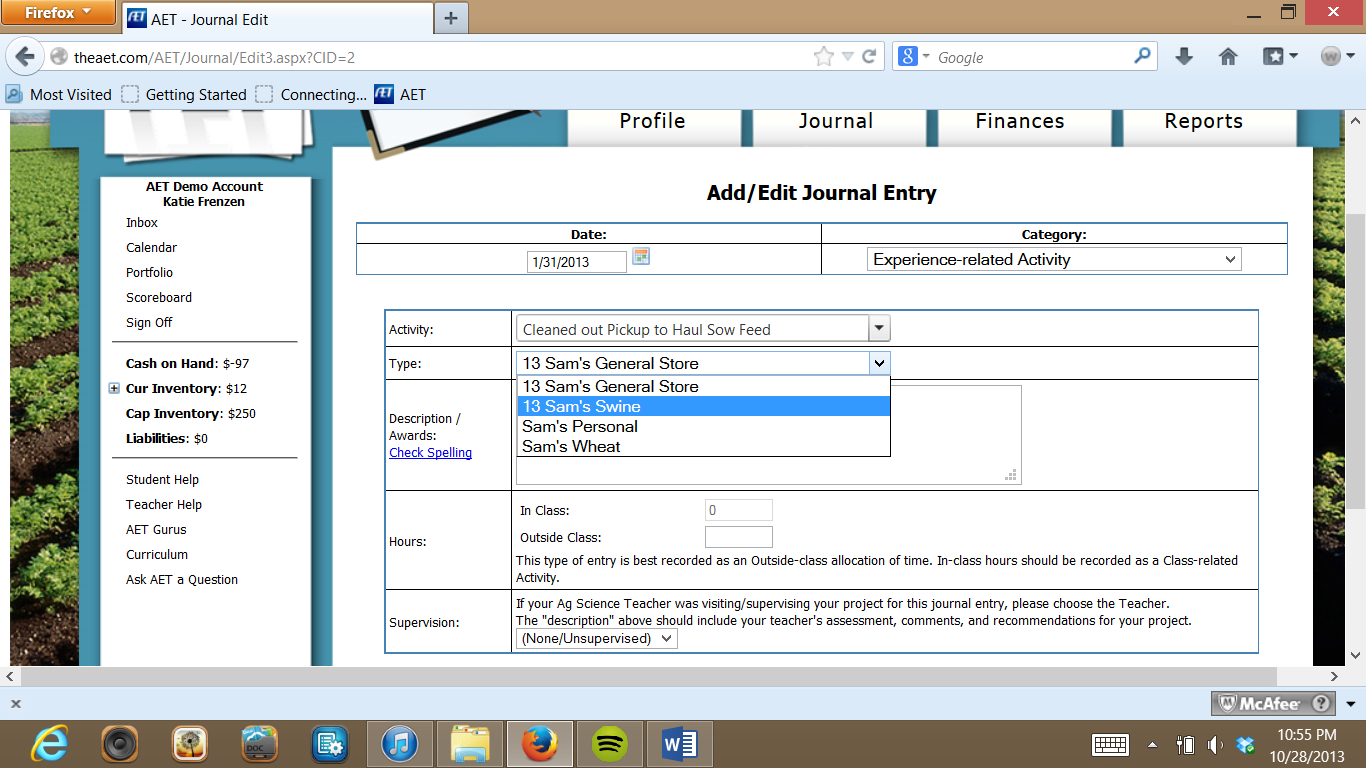 Skills and Abilities:  Complete this the same way you completed the SAE Journal entries.  See above.  School and Community Activities:  Enter these the same way you entered Leadership Points on the AET website, but instead, select “Personal (Non-Ag) Activity” or “Community Service Activity” Depending on what it is.  DateCheck/DepositAmountVendor – DescriptionsJan-1DP150.00Christmas gift – Grandparents (Henry/Harriett Husker)Jan-101018.65Pizza Hut – personal pan pizza and drinkJan-2010213.95Walmart – CD (Michael Bublé)Jan-3110311.75Coop – Sow feed 100 lbs @ $11.75/cwtDateCheck/DepositAmountVendor – DescriptionsFeb-11043.95Dairy Queen – DQ Special MealFeb-1210520.00FNB – CASH – Tickets for Valentine’s DanceFeb-20106150.00Sam Smith – New Farrowing CrateFeb-26DP260.00Jim Hughes – Hauled hay (10 hours @ $6.00/hr)Feb-2810741.00American Eagle Clothier – New button-down shirtDateCheck/DepositAmountVendor – DescriptionsMar-10CASH14.00Plaza TheatreMar-111088.95Vet Service and Supply – 100 cc iron for pigsMar-1110933.50Coop - $24.50 – Sow feed 200 lbs @ $12.25/cwt$9.00 – Pig starter 50 lbs @ $18.00/cwtMar-201106.28ACE Video – DVD rentalMar-25DP336.00Jim Hughes – moved cattle for 6 hours @ $6.00/hr)DateCheck/DepositAmountVendor – DescriptionsApril-211126.95J.C. Penny’s – white dress shirtApril-211275.00FNB – FFA Convention – wrote for CASHApril-1011320.00Alex White – Boar leaseApril-13DP454.86Ag Supply Co – Gross $69 / 12 hours @ $5.75 per hrFed - $9.28SS - $4.86April-15DP5304.00 Livestock Auction – 8 feeder pigs @ $40/headSales commission - $16.00April-151147.00Bill Husker – Trucking for pigs (10 mi @ $.70/mile)April-18115270.00Agri-Service Inc. – Fertilizer for 10 acres of wheatFertilizer - $200.00 / Applicator fee - $70.00April-2011611.75Coop – Sow feed 100 lbs @ $11.75/cwtApril-25DP648.00Tom Graves – Disking – 8 hours @ $6.00/hrApril-27DP754.86Ag Supply Co – Gross $69 / 12 hours @ $5.75 per hrFed - $9.28SS - $4.86April-3011710.00“I” Club – Athletic Banquet TicketDateCheck/DepositAmountVendor – DescriptionsMay-4DP890.00Tom Graves – Fencing – 15 hours @ $6.00/hrMay-10DP969.86Ag Supply Co – Gross $86.25 / 15 hours @ $5.75 per hrFed - $11.21SS - $5.18May-1211852.60Walmart – Clothes (shorts, swimsuit, T-shirts)May-2511975.00Triple Play – Baseball camp (registration)DateCheck/DepositAmountVendor – DescriptionsJune-512011.50Coop – Sow feed 100 lbs @ $11.50/cwtJune-12DP10186.30Ag Supply Co – Gross $230 / 40 hours @ $5.75 per hrFed - $29.90SS - $13.80June-1512120.00FNB – CASH ($5.00 movie, $15.00 gas)June-26DP11232.87Ag Supply Co – Gross $287.50 / 50 hours @ $5.75 per hrFed - $37.38SS - $17.25DateCheck/DepositAmountVendor – DescriptionsJuly-7122180.00Bill Husker – Combine wheat (10 acres @ $18/acre)Jul-9DP121100.00Coop – Sold wheat (400 bushels @ $2.75/bushel)July-912311.50Coop – Sow feed 100 lbs @ $11.50/cwtJuly-1012475.00Bill Husker – Baling straw (150 bales @ $.50/bale)July-12DP13232.87Ag Supply Co – Gross $287.50 / 50 hours @ $5.75 per hrFed - $37.38SS - $17.25July Income and Expenses (continued)July Income and Expenses (continued)July Income and Expenses (continued)July Income and Expenses (continued)DateCheck/DepositAmountVendor – DescriptionsJuly-15125500.00Bill Husker – Wheat ground rent (10 acres @ $50/acre)July-15126550.00FNB – Loan repayment ($500 @ 10% interest)(Half interest to swine/half interest to wheat)July-16127150.00FNB – CASH – Attend WLC ConferenceJuly-16128200.00American Airlines – Plane ticket for WLCJuly-281200.00FNB – Loan (10% interest) for 4 bred gilts - $300/each(this will be entered in SAE Liabilities Page)July-281291200.00Alex White – 4 bred  gilts ($300/each)July-31DP14290.40Ag Supply Co – Gross $360 / 60 hours @ $6.00 per hrFed - $48.00SS - $21.60DateCheck/DepositAmountVendor – DescriptionsAug-113020.00FNB – cash - $15.00 gas/$5.00 McDonaldsAug-513157.50Coop – Sow/Gilt feed 500 lbs @ $11.50/cwtAug-13DP15290.40Ag Supply Co – Gross $360 / 60 hours @ $6.00 per hrFed - $48.00SS - $21.60Aug-21DP1636.00Tom Graves – Disking 6 hrs @ $6.00/hrAug-2313286.25Coop – Sow/Gilt feed 750 lbs @ $11.50/cwtAug-30DP17290.40Ag Supply Co – Gross $360 / 60 hours @ $6.00 per hrFed - $48.00SS - $21.60Aug-3013385.75J.C. Penny’s – Clothes (pants, 2 dress shirts, underwear)DateCheck/DepositAmountVendor – DescriptionsSept-5134115.00Coop – Sow/Gilt feed 1000 lbs @ $11.50/cwtSept-913515.00Husker FFA - FFA dues (local, state, and national)Sept-1413625.25Vet Service and Supply (medication for sows/gilts)Sept-21137100.00Donation to  Patrick’s Harvest FestivalSept-25138115.00Coop – Sow/Gilt feed 1000 lbs @ $11.50/cwtSept-2913935.80Vet Service and Supply (400 cc iron for pigs)DateCheck/DepositAmountVendor – DescriptionsOct-9140149.50Coop – Sow/Gilt feed 1300 lbs @ $11.50/cwtOct-1314125.00Date – Dinner at the Rusty Nail ($25.00)Oct-1814225.25Vet Service and Supply (medication for sows/gilts)Oct-2114315.00Dance tickets – Halloween FFA/FCCLA Dance (2 tickets)Oct-25144149.50Coop – Sow/Gilt feed 1300 lbs @ $11.50/cwtOct-2914535.80Vet Service and Supply (400 cc iron for pigs)Oct-2914649.40Coop – Pig Starter 250 lbs @ $19.76/cwtDateCheck/DepositAmountVendor – DescriptionsNov-314775.42Coop – Pig Grower 450 lbs @ $16.76/cwtNov-8148120.00VISA bill from National FFA Convention (recreation)November Income and Expenses (continued)November Income and Expenses (continued)November Income and Expenses (continued)November Income and Expenses (continued)DateCheck/DepositAmountVendor – DescriptionsNov-12149149.50Coop – Sow/Gilt feed 1300 lbs @ $11.50/cwtNov-15DP182211.50Sold feeder pigs to Bill Husker (50 head @ $44.23/head)Nov-3015042.00National FFA Supply Service (new FFA jacket)DateCheck/DepositAmountVendor – DescriptionsDec-3151149.50Coop – Sow/Gilt feed 1300 lbs @ $11.50/cwtDec-9DP1948.00Jim Hughes – moved cattle 8 hrs @ $6.00/hrDec-1415215.50Date – Movie and refreshments ($15.50)Dec-15DP20108.00 Livestock Auction – sold gilt #3 as a weigh-up.  320lbs @ $37.50/cwt.  Commission of $12.00.Dec-1515312.00Bill Husker (trucking sow - 10 miles @ $1.20/mi)Dec-1815477.89Christmas present for Mom and DadDec-2215524.56Christmas present for sisterDec-28156600.00FNB – Loan payment (50 % of loan paid – no interest)Dec-29157149.50Coop – Sow/Gilt feed 1300 lbs @ $11.50/cwtDateNotes & Observations1/31SwineCleaned out pickup to haul sow feed from Coop2/20SwineNegotiated with Sam Smith on a new farrowing crate3/10SwineNeed to remind myself to pick up iron for my pigs3/12SwineSow farrowed.  10 nice pigs.3/13SwineWater line to farrowing crate started leaking and sprayed on the litter.  Two pigs chilled and could not be revived.  Water line repaired immediately.3/25PersonalHelped Jim Hughes move his cattle to his pasture4/1PlacementStarted work today at General Ag Supply4/10SwineTurned Alex White’s Hampshire boar in with Sow #14/13Placement First paycheck…taxes add up fast4/15SwineWatched my pigs sell at the livestock auction5/16WheatMade arrangement for fertilizer application on wheat5/25PersonalTom Graves needed me to help with disking today6/4PersonalTom was impressed…asked me to help with fencing6/21SwinePen mated the boar from Alex White with my Sow #1 after she came back into heat today.  6/26PlacementThe more I work…the more I pay in taxes7/7WheatRoad a few rounds with Bill while harvesting today7/9WheatRich at the Coop suggested selling my wheat soon7/15SwineFNB loan repayment today…happy days!7/17SwineApplied what I learned from Animal Science Class and developed a budget for four new gilts7/28SwineBought 4 nice gilts from Mr. White…super stock!8/5SwineFeed costs are starting to add up…need more than a pickup to haul the feed8/21PersonalTom Graves needed me to disk some more…either I do a good job or I am cheap…maybe both?8/30PlacementGetting some good hours in at Ag Supply…should I consider this work as a possible career?9/9PersonalLocal FFA dues…remember to record the check #9/21PersonalA girl I know talked me into a donation for their Harvest Festival…looked like a good cause9/29PersonalRan into Renee at Vet Service and Supply…asked her out on a date…and she said YES!10/8SwineWhite Gilt #1 & Gilt #2 farrowed.  11 good Hampshire cross pigs each, only one runt.10/9SwineGilt #1 stepped on the runt through the night.  Death loss at less than 10% so far.10/12SwineWhite Gilt #3 and #4 farrowed.  12 pigs each, not as large as the first two litters.  Gilt #3 turned savage and killed three pigs called vet for suggestions he said to move the pigs away for awhile until she settled down and pour a shot of whiskey in her ear.  Look at culling this gilt at weaning if weigh-up market looks good.10/13SwineGilt #4 laid on a pig through the night10/13PersonalDate went great at the Rusty Nail…need to find another job to pay for my social life10/14SwineSow #1 farrowed.  10 awesome pigs and one deformed pig that died shortly after birth.  Great litter and mothering ability -- quite the difference from gilt #3.10/21PersonalAsked Renee to the Halloween Dance…YES AGAIN!11/5PersonalAttended National FFA Convention…what a trip!11/15SwineMr. Husker wanted my pigs…so I sold them to him12/9PersonalMr. Hughes needed me again today…moved cattle12/14Personal Another date with Renee…went to Ratatouille12/15SwineSold the nasty #3 gilt.  I was glad to see her go until I saw the loss I took on the weigh-up market.  I can’t believe the price of sausage at the grocery store for the price I’m getting at the livestock market.12/23PersonalFinished all my Christmas shopping todayDateSkill or Ability1/23SwineCalculated an estimated improvement from genetic selection based on carcass length2/10SwineEvaluated and correctly placed a class of four market swine2/15SwineGave oral reasons for placing a previous class of four market swine2/21SwineEvaluated live market sine for USDA quality grades3/12SwineDiagramed a farrowing facility for swine3/27SwineDeveloped a comprehensive procedure to follow before, during, and after farrowing4/11SwineDeveloped a management program for specific stages of growth for market swine4/15SwineEar notched swine for identification4/27SwineDesigned a total confinement swine system6/21SwineUsed pen mating to settle a sowActivity/Office/AssignmentAward/ ResponsibilityPlayed the trumpet at the Huskerville Winter Band ConcertParticipantPlayed JV Basketball2nd String GuardNational Honor Society (NHS)InducteeVarsity Track Meet – Huskerville Invitational-High JumpVarsity Track Meet – Sooner Quad-High Jump Clean-upVolunteerKiwanis Pancake BreakfastVolunteerVarsity Track Meet – Cyclone Tri-State Meet-High JumpFCA Awards BanquetSetup/Clean-upVarsity Track Meet – Conference Trials-High JumpVarsity Track Meet – District Meet-High JumpFarm-City BanquetSetup/Clean-upVarsity Track Meet – State Meet-High JumpSummer WeightliftingParticipantSenior Summer Baseball Left Fielder/PitcherSenior Summer Baseball – District TournamentSenior Summer Baseball – State Tournament